ПРОЕКТ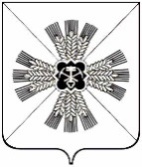 РОССИЙСКАЯ ФЕДЕРАЦИЯКЕМЕРОВСКАЯ ОБЛАСТЬ - КУЗБАССПРОМЫШЛЕННОВСКИЙ МУНИЦИПАЛЬНЫЙ ОКРУГСОВЕТ НАРОДНЫХ ДЕПУТАТОВПРОМЫШЛЕННОВСКОГО МУНИЦИПАЛЬНОГО ОКРУГА1-й созыв, 54-е заседаниеРЕШЕНИЕот _______ № ____.пгт. ПромышленнаяО внесении изменений в решение Совета народных депутатов Промышленновского муниципального округа 23.12.2021 № 363             «Об утверждении Положения об осуществлении муниципального контроля за сохранением автомобильных дорог на территории Промышленновского муниципального округа»(в редакции решения от 16.06.2022 № 422)В соответствии со статьей 3 Федерального закона от 31.07.2020                   № 248-ФЗ «О государственном контроле (надзоре) и муниципальном контроле в Российской Федерации», Федеральным законом от 06.10.2003                № 131-ФЗ «Об общих принципах организации местного самоуправления в Российской Федерации», Совет народных депутатов Промышленновского муниципального округаРЕШИЛ:1. Внести изменения в решение Совета народных депутатов Промышленновского муниципального округа от 23.12.2021 № 363             «Об утверждении Положения об осуществлении муниципального контроля за сохранением автомобильных дорог на территории Промышленновского муниципального округа» (в редакции решения от 16.06.2022 № 422)               (далее - Положения) следующие изменения:1.1. Абзац 6 пункта 5 Положения изложить в следующий редакции: «6. В целях оценки риска причинения вреда (ущерба) охраняемым законом ценностям устанавливаются индикаторы риска нарушения обязательных требований:- наличие информации об установленном факте загрязнения и (или) повреждения автомобильных дорог и дорожных сооружений на них, в том числе элементов обустройства автомобильных дорог, полос отвода автомобильных дорог, придорожных полос автомобильных дорог;- наличие информации об установленном факте нарушения обязательных требований к осуществлению дорожной деятельности;- наличие информации об установленном факте нарушений обязательных требований к эксплуатации объектов дорожного сервиса, размещенных в полосах отвода и (или) придорожных полосах автомобильных дорог;- наличие информации об установленном факте нарушений обязательных требований, установленных в отношении перевозок муниципальным маршрутам регулярных перевозок, не относящихся к предмету федерального государственного контроля (надзора) на автомобильном транспорте, городском наземном электрическом транспорте и в дорожном хозяйстве в области организации регулярных перевозок;- наличие информации об установленном факте истечения сроков действия технических требований и условий, подлежащих обязательному исполнению, при проектировании, строительстве, реконструкции, капитальном ремонте, ремонте и содержании автомобильных дорог и (или) дорожных сооружений, строительстве и реконструкции в границах придорожных полос автомобильных дорог объектов капитального строительства, объектов, предназначенных для осуществления дорожной деятельности, и объектов дорожного сервиса, а также при размещении элементов обустройства автомобильных дорог;- наличие информации об установленном факте несоответствия автомобильной дороги и (или) дорожного сооружения после проведения их строительства, реконструкции, капитального ремонта, ремонта и содержания, обязательным требованиям;- наличие информации об установленном факте нарушении обязательных требований при производстве дорожных работ.На следующее содержание: «В целях оценки риска причинения вреда (ущерба) охраняемым законом ценностям устанавливаются индикаторы риска нарушения обязательных требований согласно приложению (приложение № 1)Таблица № 1.2. Настоящее решение подлежит опубликованию в газете «Эхо» и размещению на официальном сайте администрации Промышленновского муниципального округа в сети Интернет (www.admprom.ru).3. Контроль за исполнением настоящего решения возложить на комитет по вопросам промышленности, строительства, транспорта, связи, коммунального хозяйства (А.С. Минаков).4. Решение вступает в силу с даты опубликования в районной газете «Эхо».№п/пИндикатор риска нарушения обязательных требованийЗначимость индикатораПоступление в орган муниципального контроля обращения гражданина или организации, информации от органов государственной власти, органов местного самоуправления, из средств массовой информации о наличии в деятельности контролируемого лица хотя бы одного отклонения от следующих обязательных требований:Наличие данного индикаторасвидетельствует о непосредственной угрозе причинения вреда (ущерба) охраняемым законом ценностям и является основанием для проведения внепланового контрольного(надзорного) мероприятиянезамедлительно в соответствии с частью12 статьи 66Федерального закона от 31 июля 2020 г.   № 248-ФЗ «Огосударственном контроле (надзоре) и муниципальном контроле вРоссийской Федерации»11.к содержанию и эксплуатации:1)автомобильных дорог общего пользования местного значения и дорожных сооружений на них;2)полос отвода автомобильных дорог общего пользования местного значения;3)объектов дорожного сервиса, размещенных в полосах отвода и (или) придорожных полосах автомобильных дорог общего пользования местного значения;4)придорожной полосы автомобильных дорог местного значенияНаличие данного индикаторасвидетельствует о непосредственной угрозе причинения вреда (ущерба) охраняемым законом ценностям и является основанием для проведения внепланового контрольного(надзорного) мероприятиянезамедлительно в соответствии с частью12 статьи 66Федерального закона от 31 июля 2020 г.   № 248-ФЗ «Огосударственном контроле (надзоре) и муниципальном контроле вРоссийской Федерации»22.при производстве ремонтно-строительных и дорожных работ:к качеству дорожно-строительных материалов, указанных в приложении № 2 к техническому регламенту Таможенного союза «Безопасность автомобильных дорог» (ТР ТС 014/2011)Наличие данного индикаторасвидетельствует о непосредственной угрозе причинения вреда (ущерба) охраняемым законом ценностям и является основанием для проведения внепланового контрольного(надзорного) мероприятиянезамедлительно в соответствии с частью12 статьи 66Федерального закона от 31 июля 2020 г.   № 248-ФЗ «Огосударственном контроле (надзоре) и муниципальном контроле вРоссийской Федерации»33.при осуществлении дорожной деятельности в отношении перевозок по муниципальным маршрутам, регулярных перевозок, не относящихся к предмету федерального государственного контроля (надзора) на автомобильном транспорте, городском наземном электрическомтранспорте (в случае его наличия в муниципальном образовании) и в дорожном хозяйстве в области организации регулярных перевозокНаличие данного индикаторасвидетельствует о непосредственной угрозе причинения вреда (ущерба) охраняемым законом ценностям и является основанием для проведения внепланового контрольного(надзорного) мероприятиянезамедлительно в соответствии с частью12 статьи 66Федерального закона от 31 июля 2020 г.   № 248-ФЗ «Огосударственном контроле (надзоре) и муниципальном контроле вРоссийской Федерации»44.по внесению платы за:1)пользование на платной основе парковками (парковочными местами), расположенными на автомобильных дорогах общего пользования местного значения (в случае создания таких парковок (парковочных мест);2)внесение платы в счет возмещения вреда, причиняемого тяжеловесными транспортными средствами при движении по автомобильным дорогам общего пользования местного значения;3)внесение платы за присоединение объектов дорожного сервиса к автомобильным дорогам общего пользования местного значения;4)проезд по платным автомобильным дорогам общего пользования местного значенияНаличие данного индикаторасвидетельствует о непосредственной угрозе причинения вреда (ущерба) охраняемым законом ценностям и является основанием для проведения внепланового контрольного(надзорного) мероприятиянезамедлительно в соответствии с частью12 статьи 66Федерального закона от 31 июля 2020 г.   № 248-ФЗ «Огосударственном контроле (надзоре) и муниципальном контроле вРоссийской Федерации»Председатель Совета народных депутатовПромышленновского муниципального округа  Е.А. ВащенкоГлаваПромышленновского муниципального округаС.А. Федарюк